MAG 1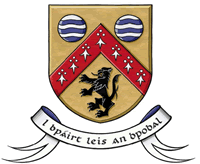 Please read the attached conditions prior to completing this formAll questions must be answeredPlease write your answers clearly in block capital lettersConditions of SchemeTypes of HousingThe Mobility Aids Housing Grant Scheme may be paid, where appropriate, in respect of works carried out to:Owner occupied housing;Houses being purchased from a local authority under the tenant purchase scheme;Private rented accommodation;Accommodation provided under the voluntary housing Capital Assistance and Rental Subsidy SchemesAccommodation occupied by persons living in communal residences.1.	Purpose of Grant The Mobility Aids Housing Grant is available to cover a basic suite of works to address mobility problems, primarily, but not exclusively, associated with ageing. The works grant aided under the scheme include:Grab-rails;Access ramps; Level access showers;Stair-lifts; and      Other minor works deemed necessary to facilitate the mobility needs of a member             of a household.2.	Level of GrantThe effective maximum grant is €6,000 or 100% of the approved cost of the works, whichever is the lesser.  The grant is available to households whose gross annual household income does not exceed €30,000.3.	Household IncomeHousehold income is calculated as the annual gross income of all household members over 18 (or over 23 if in full time education) in the previous tax year.In determining gross household income local authorities shall apply the following disregards:€5,000 for each member of the household aged up to age 18 years;€5,000 for each member of the household aged between 18 and 23 years and in full time education or engaged in a FAS apprenticeship;€5,000 where the person for whom the application for grant aid is sought, is being cared for by a relative on a full-time basis;Child BenefitEarly Childcare SupplementFamily Income SupplementDomiciliary Care AllowanceRespite Care GrantFoster Care GrantFuel AllowanceCarer’s Benefit / Allowance 4.	Evidence of household incomeThe following evidence of income must be included with all applications:In the case of PAYE workers, P60 or P21 Balancing Statement for the previous tax yearIn the case of self-employed or farmers, Income Tax Assessment form, together with a copy of accounts for the previous tax yearIn the case of social welfare recipients, a statement from Social Welfare stating weekly/annual payments or P21 Balancing StatementIn the case of State Pensioners a copy of the payment card and a payment slip from An Post or P21 Balancing Statement for the previous tax year.In the case of earnings from savings and investments, a certificate of interest or a dividend certificate.(Evidence of household income should be submitted in respect of all household members)5.	Tax RequirementsIn the case of any contractor engaging in work for the Mobility Aids Housing Grant Scheme a current Tax Clearance Certificate issued by the Revenue Commissioners must be submitted with the estimate for the required works. All applicants are required to include with their grant application, proof that they are compliant with the local property tax6.	Appeals ProcedureIn processing applications under the Mobility Aids Housing Grant Scheme the authority recognises that some applicants may be dissatisfied with the authority’s decision.  The authority will give every applicant an appeal mechanism, which will allow him or her to have the decision in his or her case reconsidered by another official. The following procedure shall apply to each appeal:Applicants are invited to submit a written appeal on any decision notified to them by the local authority on their application within 3 weeks of the date of the decision stating the reasons for the appeal.  The appeal will be considered and adjudicated upon within 4 weeks of receipt.  A decision on an appeal will be notified to each applicant within 2 weeks of the decision being made.7.	ChecklistPlease ensure that the following documentation is included in the application for grant aid as all incomplete applications will be returned:Fully completed application form (MAG 1);Completed G.P. Medical report (MAG 2);Completed Tax Form (MAG 3);Evidence of Household Income from all sources;Occupational Therapist’s report (Unless applying only to change existing bathroom to walk in shower);Written itemised quotation detailing the cost of the proposed works;Evidence of compliance with Local Property tax.Applicant:		__________________________________________________________Address:		__________________________________________________________________________________________________________________________________________________________________________________________________________________Eircode:		_______________________________Telephone No:	_________________________    	Mobile No:  __________________	Date of Birth: 	_________________________	P.P.S. No:  ___________________Occupation:		__________________________________________________________Name of person for whom grant aid is sought (if different from Applicant):_____________________________________________________________________________Relationship to applicant:  ______________________________________________________Name of the Registered Owner of the property to which the proposed adaptation works are to be carried out:______________________________________________________________________________Gross Annual Household Income:  € ______________________________________________(Evidence must be enclosed - please refer to explanatory note 3 below)I declare the above amount is my only source of income:Signed: _________________________________________Is the person with the disability residing at the address above: ____________________How long has s/he been living at this address:  ______________________________________Name and address of General Practitioner:  ____________________________________________________________________________________________________________________________________________________________________________________________________(Please note that the attached doctor’s certificate must be completed by your G.P. and returned with this application form)Details of all persons living in property for which grant aid is sought (including applicant and/or person with a disability)						Number and description of rooms in the dwelling:General description of proposed works:________________________________________________________________________________________________________________________________________________________________________________________________________________________________________________Estimated cost of works:				€_____________________________________(Please submit a written quotation in respect ofthe estimated cost of works)				Amount of grant you are applying for:		€_____________________________________Balance of costs:					€_____________________________________How do you propose to fund the balance of costs of work to be carried out: 	 __________________________________________________________________Has a Disabled Persons Grant, Housing Adaptation Grant or Mobility Aids Housing Grant been paid previously in respect of the same premises or person?  If yes, please give details:_____________________________________________________________________________________________________________________________________________________________________________________________________________________________________________Signature of Applicant:  ___________________________   Date:   _______________________Laois County Council requires customers to provide certain personal data in order to carry out its legislative and administrative functions.  The Council will treat all information and personal data that you provide as confidential, in accordance the General Data Protection Regulations.  Your personal data may be exchanged with other Agencies and Government Departments in accordance with Housing legislation. Completed applications forms should be returned to:Ciara Gowing, Housing Department, Laois County Council, Áras an Chontae, J.F.L. Avenue, Portlaoise, Co. Laois. Phone: (057) 86 64083 E-mail: cgowing@laoiscoco.ie Website: www.laois.ie  MAG 2CERTIFICATE OF DOCTORMOBILITY AIDS HOUSING GRANT SCHEMEI hereby certify that the proposed works on the attached application form are necessary for the proper accommodation of:NAME: 		___________________________________________________________ADDRESS:		_____________________________________________________________________________________________________________________________________________________________________________________________________________________WHO SUFFERS FROM: _______________________________________________________(PRINT IN BLOCK CAPITALS)_____________________________________________________________________________DESCRIPTION OF MOBILITY PROBLEM: _____________________________________(PRINT IN BLOCK CAPITALS)__________________________________________________________________________________________________________________________________________________________PLEASE TICK	MILD	______	MODERATE _______	SEVERE ________NAME OF DOCTOR: _________________________________________________________DOCTOR’S STAMPADDRESS: ________________________________________________________________________________________________________________________________SIGNED: ___________________________________________________________________DATE:     ___________________________________________________________________                      PLEASE ENSURE CERTIFICATE IS STAMPED BY DOCTOR MAG 3Tax requirements in respect of Mobility Aids Housing Grant SchemeTO BE COMPLETED BY APPLICANT REGARDLESS OF TAX OR EMPLOYMENT STATUSName of Applicant:  _____________________________________________________________Address:  __________________________________________________________________________________________________________________________________________________________________________________________________________________________________P.P.S.No / Tax Ref No*:  _______________________________________________________Tax District dealing with your tax affairs:  ____________________________________________I hereby confirm that to the best of my knowledge my tax affairs are in order.Signed: ___________________________________________     Date: _____________________In the case of persons paying income tax under PAYE, or those in receipt of social welfare payments, please quote your PPS NumberIn the case of self-employed persons please quote the number on your return of incomeTO BE COMPLETED BY CONTRACTORName of Contractor :  ____________________________________________________________Address:  ________________________________________________________________________________________________________________________________________________________________________________________________                    Tel: __________________________Income Tax serial number:  __________________________________________________________Tax District dealing with your tax affairs:  ______________________________________________Tax Clearance Certificate No:  _________________________   Expiry Date: ___________________A contractor is required to produce a valid Tax Clearance Certificate which will be returned by the local authority.  As an alternative to producing a valid Tax Clearance Certificate the contractor may authorise the local authority to confirm electronically that he/she holds a valid Tax Clearance Certificate using the on-line verification facility on the Revenue Commissioner’s website.  The contractor gives permission to the local authority to confirm his/her tax clearance status by quoting the customer number and tax clearance certificate number, which appears on the Tax Clearance Certificate.Customer No:  ____________________           Tax Clearance Certificate No:  _________________ NameRelationship to applicantDate of birthGross Income (previous tax year)Occupation(if applicable)BedroomsLivingDiningKitchenOtherUpstairsDownstairs